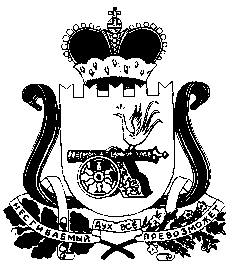 АДМИНИСТРАЦИЯШАТАЛОВСКОГО СЕЛЬСКОГО ПОСЕЛЕНИЯПОЧИНКОВСКОГО РАЙОНА СМОЛЕНСКОЙ ОБЛАСТИПОСТАНОВЛЕНИЕ  от  24 января 2020 года                                                № 10В соответствии со  статьей 179 Бюджетного кодекса Российской Федерации,   Порядком разработки и реализации муниципальных программ Шаталовского сельского поселения Починковского района  Смоленской области и Порядка проведения оценки эффективности реализации муниципальных программ Шаталовского сельского поселения Починковского района  Смоленской области, утвержденным постановлением Администрации Шаталовского сельского поселения Починковского района  Смоленской области от 01.08.2014 № 16 Администраци Шаталовского сельского поселения Починковского района  Смоленской области  п о с т а н о в л я е т:1.Утвердить прилагаемую муниципальную программу «Управление имуществом и земельными ресурсами муниципального образования Шаталовского сельского поселения Починковского района  Смоленской области».        2. Обнародовать настоящее решение и разместить на официальном сайте Администрации Шаталовского сельского поселения в сети «Интернет»        3. Контроль за исполнением настоящего постановления оставляю за собой.Глава муниципального образованияШаталовского сельского поселенияПочинковского районаСмоленской области                                                                            Е.А.Зыкова                                                  МУНИЦИПАЛЬНАЯ  ПРОГРАММА«Управление имуществом и земельными ресурсами  муниципального образования Шаталовское сельское поселениеПочинковского района  Смоленской области»на 2020-2024 годыПАСПОРТмуниципальной  программы«Управление имуществом и земельными ресурсами муниципального образования Шаталовское сельское поселение Починковского района  Смоленской области»  на 2020 – 2024 годыРаздел 1.Общая характеристика социально-экономической сферы реализациимуниципальной программыГосударственной собственностью в Российской Федерации является имущество, принадлежащее на праве собственности Российской Федерации (федеральная собственность) и имущество, принадлежащее на праве собственности субъектам РФ - республикам, краям, областям, городам федерального значения, автономной области, автономным округам (собственность субъектов РФ).Муниципальной собственностью является имущество, принадлежащее на праве собственности городским и сельским поселениям, а также другим муниципальным образованиям. Органы местного самоуправления в рамках их компетенции, установленной актами, определяющими статус этих органов, могут приобретать собственность и осуществлять имущественные права и обязанности, выступать в суде от имени муниципальных образований.По сравнению с государственным муниципальное имущество более сужено по составу, так как с его помощью решаются иные по сравнению с государственными вопросы местного уровня. Однако и государственной, и муниципальной собственности присуща такая общая черта, как направленность на решение общественных, а не частных интересов.Экономическая основа местного самоуправления – это,  прежде всего,  находящиеся в муниципальной собственности имущество. Управление муниципальной  собственностью заключается в эффективном и рациональном использовании, распоряжении и владении имуществом и земельными ресурсами. Порядок управления и распоряжения муниципальной собственностью Шаталовского  сельского поселения Починковского района  Смоленской области установлен Положением о порядке управления и распоряжения муниципальной собственностью Шаталовского сельского поселения Починковского района  Смоленской области, утвержденным решением Совета депутатов Шаталовского сельского поселения Починковского района  Смоленской области от 26.10.2012 года № 29.	Политика управления муниципальной собственностью муниципального образования Шаталовское сельское поселение Починковского района  Смоленской области строится на принципах соответствия состава муниципального имущества функциям и полномочиям сельского поселения.Повышение эффективности управления муниципальным имуществом Шаталовского  сельского поселения Починковского района  Смоленской области, отдачи от его использования зависит от распределения имущества между муниципальными учреждениями и  предприятиями. Распределение имущества направлено на возможность его функционального использования, высвобождение неиспользуемого имущества, что позволяет оптимизировать состав объектов муниципальной собственности Шаталовского сельского поселения Починковского района  Смоленской области, соответствующих полномочиям района, а также определить экономически выгодные варианты их использования.В настоящее время основным способом предоставления земельных участков для строительства является проведение торгов по продаже земельных участков либо права на заключение договоров аренды земельных участков. Кроме того, предоставление земельных участков для жилищного строительства, в том числе для комплексного освоения в целях жилищного строительства, осуществляется исключительно на аукционах. Для организации торгов необходимо  провести работы по формированию земельных участков,    оценке  стоимости, либо стоимости  аренды  земельных участков.Для целей регистрации права собственности на земельные участки за муниципальным образованием Шаталовское сельское поселение Починковского района  Смоленской области следует выполнить  кадастровые работы по земельным участкам под объекты, находящиеся в муниципальной собственности, и которые в соответствии с действующим законодательством относятся к собственностимуниципального образования Шаталовское сельскоое поселение Починковского района  Смоленской области.       Выполнение основных мероприятий по формированию земельных участков, позволит планомерно и последовательно реализовывать мероприятия по эффективному использованию земли, вовлечению ее в хозяйственный оборот, по стимулированию инвестиционной деятельности на рынке недвижимости. Необходимо отметить, что в сфере управления и распоряжения муниципальной собственностью Шаталовского сельского поселения Починковского района  Смоленской области имеется ряд проблем, которые необходимо решить в ближайшей перспективе:1. Отсутствие технической документации на часть объектов недвижимого имущества муниципального района. Данное обстоятельство сдерживает процессы по государственной регистрации прав собственности муниципального  района (оперативного управления) на объекты недвижимого имущества, соответственно отрицательно сказывается на вовлечении таких объектов в экономический оборот, на принятии решений о приватизации. 2. Неэффективное использование отдельных объектов муниципальной собственности Шаталовского сельского поселения Починковского района  Смоленской области. Оформление указанного имущества для дальнейшей приватизации потребует дополнительных финансовых средств на выполнение технической документации и регистрацию прав собственности.  Реализация мероприятий в рамках муниципальной  программы «Управление имуществом и земельными ресурсами  муниципального образования Шаталовское сельское поселение Починковского района  Смоленской области» позволит увеличить эффективность управления имуществом и актуализировать информацию об объектах муниципальной  собственности Шаталовского сельского поселения Починковского района  Смоленской области.Раздел 2.             Приоритеты региональной государственной политики в  сфере реализации муниципальной  программы, цель, целевые показатели, описание ожидаемых конечных результатов, сроков и этапов реализации муниципальной  программы.Муниципальная программа разработана с учетом положений государственной программы «Управление Федеральным имуществом», утвержденной распоряжением Правительства Российской Федерации от 16.02.2013 № 191-р. Одной из целей которой  является создание условий для эффективного управления федеральным имуществом. Ожидаемыми результатами программы является оптимизация структуры федерального имущества и повышение эффективности управления федеральным имуществом, включая развитие конкурентноспособности и инвестиционной привлекательности компаний с государственным участием.Цель реализации муниципальной программы  состоит в эффективном и рациональном использовании и управлении имуществом и земельными ресурсами Шаталовского сельского поселения Починковского района  Смоленской области.Для достижения цели муниципальной программы  разработан перечень мероприятий, осуществление которых характеризуется целевыми показателями. Целевые показатели представляют собой количественно выраженные величины, отражающие специфику развития сферы управления муниципальной  собственностью Шаталовского сельского поселения Починковского района  Смоленской области. Обобщенные сведения о целевых показателях реализации  муниципальной программы  отражены в Приложении № 1 к муниципальной программе.В результате осуществления всех основных мероприятий муниципальной программы  ожидается достижение следующих результатов:Основное мероприятие 1 «Признание прав и регулирование отношений по муниципальной собственности   Шаталовского сельского поселения Починковского района   Смоленской области»:- проведение технической инвентаризации и оформление кадастровых паспортов, справок о постановке на технический учет объектов капитального строительства, технических паспортов объектов недвижимости и их копий, поэтажных планов, проведение кадастровых работ и оформление технических планов в отношении объектов недвижимого имущества.  Основное мероприятие 2 «Управление земельными участками, государственная собственность на которые не разграничена»:- выполнение кадастровых работ в отношении 4  земельных участков. Основное мероприятие 3 «Обеспечение обслуживания, содержания и распоряжения объектами муниципальной  собственности   Шаталовское сельское поселение Починковского района  Смоленской области»:- оценка рыночной стоимости и анализ достоверности величины стоимости независимого оценщика объектов гражданских прав в количестве 5 отчетов и заключений;- проведение торгов для осуществления сделок, предметом которых являются объекты государственной собственности Смоленской области в количестве 4 аукционов и конкурсов.Раздел 3.Обобщенная характеристика основных мероприятий, входящих  в состав муниципальной программы.Муниципальная программа  включает в себя реализацию следующих основных мероприятий, которые в свою очередь подразделяются на мероприятия:Основное мероприятие 1 «Признание прав и регулирование отношений по муниципальной собственности муниципального образования Шаталовского сельского поселения Починковского района  Смоленской области» включает в себя:- проведение технической инвентаризации и оформления кадастровых паспортов, справок о постановке на технический учет объектов капитального строительства, технических паспортов объектов недвижимости и их копий, поэтажных планов, проведение кадастровых работ и оформление технических планов в отношении объектов недвижимого имущества.Данное мероприятие осуществляется посредством:1) проведения мониторинга и составление перечня зданий, помещений и сооружений, находящихся в муниципальной  собственности Шаталовского сельского поселения Починковского района  Смоленской области, по которым необходимо оформить техническую документацию в целях эффективного управления и распоряжения объектами муниципальной  собственности Шаталовского сельского поселения Починковского района  Смоленской области;2) регистрации права муниципальной  собственности Шаталовского сельского поселения Починковского района  Смоленской области на объекты недвижимости и внесение изменений в государственный кадастр недвижимости;3) осуществления мероприятий по передаче в аренду и безвозмездное пользование  муниципального имущества Шаталовского сельского поселения Починковского района  Смоленской области в соответствии с требованиями действующего законодательства;4) реализации Прогнозного плана приватизации, утверждаемого ежегодно  решением Совета депутатов Шаталовского сельского поселения Починковского района  Смоленской области.Основное мероприятие 2 «Управление земельными участками, государственная собственность на которые не разграничена» включает в себя:- кадастровые работы в отношении земельных участков;Механизм реализации мероприятии заключается в подготовке:1) перечня подлежащих государственной регистрации земельных участков, в отношении которых необходимо выполнение кадастровых работ;2) документации на земельные участки, подлежащие продаже и передаче в аренду;3) проведение торгов по земельным участкам.Основное мероприятие 3 «Обеспечение обслуживания, содержания и распоряжения объектами муниципальной собственности муниципального образования Шаталовское сельское поселение Починковского района  Смоленской области» включает в себя:1) оценка рыночной стоимости и анализ достоверности величины стоимости независимого оценщика объектов гражданских прав;2) проведение торгов для осуществления сделок, предметом которых являются объекты муниципальной  собственности;3) уплата местных налогов.Раздел 4.Обоснование ресурсного обеспечения муниципальной  программы.Финансирование муниципальной программы  осуществляется за счет средств бюджета Шаталовского сельского поселения Починковского района  Смоленской области в следующих объемах:Раздел 5.Основные меры правового регулирования в сфере реализации муниципальной программы.Правовое регулирование реализации мероприятий муниципальной программы осуществляется на основании следующих нормативных актов:Основное мероприятие 1 «Признание прав и регулирование отношений по муниципальной  собственности муниципального оборазования Шаталовсколе сельское поселение Починковского района  Смоленской области»:- Конституция Российской Федерации;- Гражданский кодекс Российской Федерации;- Федеральный закон от 21.07.1997 №122-ФЗ «О государственной регистрации прав на недвижимое имущество и сделок с ним»;- Федеральный закон от 21.12.2001 №178-ФЗ «О приватизации государственного и муниципального имущества»;- Федеральный закон от 29.07.1998 № 135-ФЗ «Об оценочной деятельности в Российской Федерации»;- решение Совета депутатов Шаталовского сельского поселения Починковского района  Смоленской области  от 26.10.2012 года № 29 «О порядке управления и распоряжения муниципальной  собственностью Шаталовского сельского поселения Починковского района  Смоленской области».Основное мероприятие 2 «Управление земельными участками, государственная собственность на которые не разграничена»:- Конституция Российской Федерации; - Гражданский кодекс Российской Федерации;- Земельный кодекс Российской Федерации; - Федеральный закон  от 24.07.2007 № 221-ФЗ «О государственном кадастре недвижимости»;- Федеральный закон  от 21.07.1997 № 122-ФЗ «О государственной регистрации прав на недвижимое имущество и сделок с ним»;- Федеральный закон  от 21.12.2001 № 178-ФЗ «О приватизации государственного и муниципального имущества»;- областной закон от 28.02.2008 № 13-з «О предоставлении земельных участков в собственность юридических лиц бесплатно»;- областной закон от 07.07.2003 № 46-з «Об обороте земель сельскохозяйственного назначения в Смоленской области»;- решение Совета депутатов Шаталовского сельского поселения Починковского района  Смоленской области  от 26.10.2012 года № 29 «О порядке управления и распоряжения муниципальной  собственностью Шаталовского сельского поселения Починковского района  Смоленской области»Основное мероприятие 3 «Обеспечение обслуживания, содержания и распоряжения объектами муниципальной собственности Шаталовского сельского поселения Починковского района  Смоленской области»:- Конституция Российской Федерации;- Гражданский кодекс Российской Федерации;- Федеральный закон от 21.12.2001 № 178-ФЗ «О приватизации государственного и муниципального имущества»;- Федеральный закон от 29.07.1998 № 135-ФЗ «Об оценочной деятельности в Российской Федерации»;- областной закон от 07.07.2003 № 44-з «О приватизации государственного имущества Смоленской области»;- решение Совета депутатов Шаталовского сельского поселения Починковского района  Смоленской области  от 26.10.2012 года № 29 «О порядке управления и распоряжения муниципальной  собственностью Шаталовского сельского поселения Починковского района  Смоленской области».Целевые показатели реализации муниципальной  программы«Управление имуществом и земельными ресурсами муниципального образования Шаталовское сельское поселение  Смоленской областиПлан реализации  муниципальной  программы  «Управление имуществом и земельными ресурсами муниципального образования Шаталовского сельское поселение Починковского района  Смоленской области» на 2016-2020 годы Об утверждении муниципальной программы  «Управление имуществом и земельными ресурсами  муниципального образования Шаталовское  сельское поселение Починковского района  Смоленской области»Утвержденапостановлением Администрации Шаталовского сельского поселения Починковского района  Смоленской области от 24.2.2020 года № 10 Ответственный исполнитель муниципальной  программыАдминистрация Шаталовского сельского поселения Починковского района  Смоленской областиИсполнитель основных мероприятий муниципальной  программыАдминистрация Шаталовского сельского поселения Починковского района  Смоленской областиЦель муниципальной программыЭффективное,  рациональное использование имущества и земельных ресурсов муниципального образовани  Шаталовское сельское поселение Починковского района  Смоленской областиЦелевые показатели реализации муниципальной программы- проведение технической инвентаризации и оформление кадастровых паспортов, справок о постановке на технический учет объектов капитального строительства, технических паспортов объектов недвижимости и их копий, поэтажных планов, проведение кадастровых работ и оформление технических планов в отношении объектов недвижимого имущества;- выполнение кадастровых работ в отношении земельных участков;- оценка рыночной стоимости и анализ достоверности величины стоимости независимого оценщика объектов гражданских прав;- проведение торгов для осуществления сделок, предметом которых являются объекты муниципальной  собственности муниципального образования Шаталовское сельское поселение Починковского района  Смоленской области.Сроки (этапы) реализации муниципальной  программыЦелевые показатели, предусмотренные программой, рассчитаны до окончания срока действия программыОбъемы ассигнований муниципальной программы (по годам реализации в разрезе источников финансирования)Средства бюджета муниципального образования Шаталовскоесельское поселение Починковского района  Смоленской области 1500,0 тыс. руб., в том числе по годам:2020 год –  380,0 тыс. руб.2021  год – 280,0 тыс. руб.2022 год –  280,0 тыс. руб.2023  год – 280,0 тыс. руб.2024 год –  280,0 тыс. руб.В том числе:- Расходы на проведение кадастровых работ в отношении земельных участков2020 год –  300,0 тыс. руб.2021 год – 200,0 тыс. руб.2022 год – 200,0 тыс. руб.2023  год – 200,0 тыс. руб.2024 год –  200,0 тыс. руб.- Расходы на проведение оценки рыночной стоимости имущества:2020 год –  30,0 тыс. руб.2021 год –  30,0 тыс. руб.2022 год –  30,0 тыс. руб.2023 год –  30,0 тыс. руб.2024 год –  30,0 тыс. руб.- Расходы на проведение кадастровых работ и оформление недвижимого имущества2020 год –  50,0 тыс. руб.2021 год –  50,0 тыс. руб.2022 год –  50,0 тыс. руб.2023 год –  50,0 тыс. руб.2024 год –  50,0 тыс. руб.                                                Ожидаемые результаты реализации муниципальной  программыРеализация муниципальной  программы позволит:- увеличить эффективность управления муниципальной  собственностью (имуществом и земельными ресурсами);- получить достоверную информацию об объектах недвижимости для внесения в реестр муниципальной  собственности муниципального образования Шаталовсколе сельское поселение Починковского района  Смоленской области;- своевременно осуществлять государственную регистрацию права муниципальной  собственности муниципального образования Шаталовское сельское поселение Починковского района  Смоленской области на объекты недвижимости и земельные участки, а также осуществлять другие процедуры в рамках полномочий в сфере земельных отношений.Наименование основного мероприятияОбъем финансирования 2020 года (тыс. руб.)Объем финансирования 2021 года (тыс. руб.)Объем финансирования 2022 года (тыс. руб.)Объем финансирования 2023 года (тыс. руб.)Объем финансирования 2024 года (тыс. руб.)Признание прав и регулирование отношений по муниципальной собственности Шаталовского сельского поселения Починковского района  Смоленской области10,050,075,0100,0100,0Обеспечение обслуживания, содержания и распоряжения объектами муниципальной  собственности муниципального образования Шаталовского сельское поселение Починковского района  Смоленской области10,050,075,0100,0125,0Управление земельными участками, государственная собственность на которые не разграничена10,0100,0100,0100,0125,0Итого30,00200,00250,00300,00350,00Приложение № 1 к муниципаль  программе «Управление имуществом и земельными ресурсами муниципального образования Шаталовского сельское поселение Починковского района  Смоленской области»№Наименование основного мероприятия и показателяЕд. измеренияБазовые значения показателей по годам  Планируемые значения показателей (на   период реализации решения Совета депутатов  о  бюджете сельского поселения)   Планируемые значения показателей (на   период реализации решения Совета депутатов  о  бюджете сельского поселения)   Планируемые значения показателей (на   период реализации решения Совета депутатов  о  бюджете сельского поселения)   Планируемые значения показателей (на   период реализации решения Совета депутатов  о  бюджете сельского поселения) №Наименование основного мероприятия и показателяЕд. измерения20162017201820192020Управление имуществом и земельными ресурсами Шаталовского сельского поселения Починковского района  Смоленской области1.Основное мероприятие 1 «Признание прав и регулирование отношений по муниципальной собственности Шаталовского сельского поселения Починковского района  Смоленской области»:- проведение технической инвентаризации и оформления кадастровых паспортов, справок о постановке на технический учет объектов капитального строительства, технических паспортов объектов недвижимости и их копий, поэтажных планов, проведение кадастровых работ и оформление технических планов в отношении объектов недвижимого имущества.кв. м, Объектов общей площадью   кв.м.2 объекта недвижимости3 объекта недвижимости3 объекта недвижимости3 объекта недвижимости2.Основное мероприятие 2 «Управление земельными участками, государственная собственность на которые не разграничена»:- кадастровые работы в отношении земельных участков.кол. участков223333.Основное мероприятие 3 «Обеспечение обслуживания, содержания и распоряжения объектами муниципальной  собственности Шаталовскогосельского поселения Починковского района  Смоленской области»:- оценка рыночной стоимости и анализ достоверности величины стоимости независимого оценщика объектов гражданских прав;- проведение торгов для осуществления сделок, предметом которых являются объекты муниципальной  собственности Шаталовского сельского поселения Починковского района  Смоленской области.кол. отчетоваукцион, конкурс332233 3333Приложение № 2 к муниципальной  программе «Управление имуществом и земельными ресурсами Шаталовского сельского поселения Починковского района  Смоленской области».Наименование Исполнительмероприятия    
Источники финансового   обеспечения (расшифровать)Объем средств на реализацию муниципальной программы на отчетный год и плановый период, тыс. рублейОбъем средств на реализацию муниципальной программы на отчетный год и плановый период, тыс. рублейОбъем средств на реализацию муниципальной программы на отчетный год и плановый период, тыс. рублейОбъем средств на реализацию муниципальной программы на отчетный год и плановый период, тыс. рублейПланируемое значение показателя на реализацию муниципальной программы на отчетный год и плановый периодПланируемое значение показателя на реализацию муниципальной программы на отчетный год и плановый периодПланируемое значение показателя на реализацию муниципальной программы на отчетный год и плановый периодНаименование Исполнительмероприятия    
Источники финансового   обеспечения (расшифровать)всего201620172018201620172018Эффективное и рациональное использование и управление имуществом и земельными ресурсами Шаталовского сельского поселения Починковского района   Смоленской области.Эффективное и рациональное использование и управление имуществом и земельными ресурсами Шаталовского сельского поселения Починковского района   Смоленской области.Эффективное и рациональное использование и управление имуществом и земельными ресурсами Шаталовского сельского поселения Починковского района   Смоленской области.Эффективное и рациональное использование и управление имуществом и земельными ресурсами Шаталовского сельского поселения Починковского района   Смоленской области.Эффективное и рациональное использование и управление имуществом и земельными ресурсами Шаталовского сельского поселения Починковского района   Смоленской области.Эффективное и рациональное использование и управление имуществом и земельными ресурсами Шаталовского сельского поселения Починковского района   Смоленской области.Эффективное и рациональное использование и управление имуществом и земельными ресурсами Шаталовского сельского поселения Починковского района   Смоленской области.Эффективное и рациональное использование и управление имуществом и земельными ресурсами Шаталовского сельского поселения Починковского района   Смоленской области.Эффективное и рациональное использование и управление имуществом и земельными ресурсами Шаталовского сельского поселения Починковского района   Смоленской области.Эффективное и рациональное использование и управление имуществом и земельными ресурсами Шаталовского сельского поселения Починковского района   Смоленской области.Основное мероприятие 1 «Признание прав и регулирование отношений по муниципальной собственности Шаталовского сельского поселения Починковского района  Смоленской области»:- проведение технической инвентаризации и оформления кадастровых паспортов, справок о постановке на технический учет объектов капитального строительства, технических паспортов объектов недвижимости и их копий, поэтажных планов, проведение кадастровых работ и оформление технических планов в отношении объектов недвижимого имущества.Администрация Шаталовского сельского поселения Починковского района  Смоленской областиБюджет Шаталовского сельского поселения Починковского района  Смоленской области280,0030,00150,00100,003 объекта недвижимого имущества3 объекта недвижимого имущества3 объекта недвижимого имуществаОсновное мероприятие 2 «Управление земельными участками, государственная собственность на которые не разграничена»:Администрации Шаталовского сельского поселения Починковского района  Смоленской областиБюджет Шаталовского сельского поселения Починковского района  Смоленской области210,0010,0050,00150,00333- кадастровые работы в отношении земельных участков хх210,0010,0050,00150,00333Основное мероприятие 3 «Обеспечение обслуживания, содержания и распоряжения объектами государственной собственности Смоленской области»Администрации Шаталовскогосельского поселения Починковского района  Смоленской областиБюджет Шаталовского сельского поселения Починковского района  Смоленской области110,010,050,050,0ххх- оценка рыночной стоимости и анализ достоверности величины стоимости независимого оценщика объектов гражданских прав;хх110,010,050,050,0333- проведение торгов для осуществления сделок, предметом которых являются объекты муниципальной  собственности Шаталовского сельского поселения Починковского района  Смоленской области;хххххх334